CS4K8 Etoys Unit 4 Champaign SchoolsProject TitleMatch Greek GodsAuthorElizabeth SliferProject ImageGrade LevelFourthCurriculum TopicCommon core knowledge VocabularyPoseidon, Apollo, Artemis, Orion, Athena Project Description Students will move speech bubbles or names to one another until the five are matched with correct speech bubble.  Scripts Images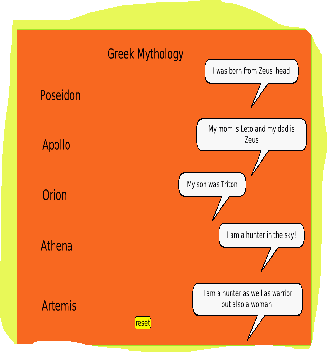 ExtendLearn more names of Greek Gods and create another playfield with different colors.ExtendAdviceHintsLinks Common Core  